.S:1	Side rock & side rock cross behind  side cross shuffleS:2	¼ left step left cross shuffle step touch kickball crossS:3	Side rock ¼ sailor turn right ½ pivot right shuffle fwS:4	Sway R L chassé  Sailorstep  Rock behindAfter walls 2 – 4 – 6  there is a TAG of 16 countsT:	2x ¼ pivot  l  shuffle fw walk L RT:	2x ¼ pivot  r  shuffle fw walk R LFinish after wall 9 the first 8 counts of the bridge then a rocking chair left( LF rock fwd , Recover weight back on RF , LF rock bwd , Recover weight back on RF )Last Update – 20th Oct 2016Another Ex In Mexico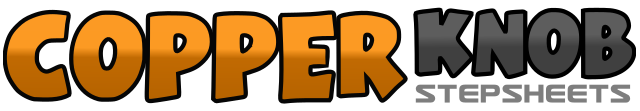 .......Count:32Wall:2Level:Intermediate.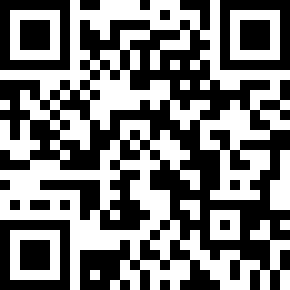 Choreographer:Tonnie Vos (NL) - September 2016Tonnie Vos (NL) - September 2016Tonnie Vos (NL) - September 2016Tonnie Vos (NL) - September 2016Tonnie Vos (NL) - September 2016.Music:Another Ex in Mexico - Marcus LindseyAnother Ex in Mexico - Marcus LindseyAnother Ex in Mexico - Marcus LindseyAnother Ex in Mexico - Marcus LindseyAnother Ex in Mexico - Marcus Lindsey........1-2RF rock right / recover weight back on LF& 3-4RF step beside / LF rock left / recover weight back on RF5-6LF cross behind / RF step right7&8LF cross over RF / RF step right / LF cross over RF1-2RF step ¼ turn left backwards (9:00) / LF step left3&4RF cross over left / LF step left / RF cross over left5-6LF step left / RF touch beside LF7&8RF kick forward / RF step on bal of feet beside LF / LF cross over RF1-2RF rock right / recover weight back on LF3&4RF cross behind LF / LF step ¼ turn right (12:00) / RF step right5-6LF step forward / LF+RF turn ½ turn right (6:00)7&8LF step forward / RF step beside LF / LF step forward1-2Sway hips right / Sway hips left3&4RF step right / LF beside RF / RF step right5&6LF cross behind RF / RF step right / LF step left7-8RF rock behind LF / recover weight back on LF1-4RF step forward / RF + LF turn ¼ turn left / RF step forward / RF + LF turn ¼ turn left5&6RF step forward / LF beside RF / RF step forward7-8RF step forward / LF step forward1-4LF step forward / LF + RF turn ¼ turn right / LF step forward / LF + RF turn ¼ turn right5&6LF step forward / RF beside LF / LF step forward7-8LF step forward / RF step forward